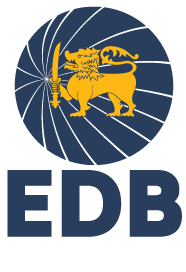 APPLICATION FORMThe information furnished herewith will be kept confidential and use only for evaluation purposes.Please, read the programme guidelines carefully before filling the application.Please, mark ‘’ in the relevant cage to indicate under what category you would apply for the assistance.Category 1	Category 2Name the qualifying activity category/ies that the assistance would be required.Brand Promotion	Brand DevelopmentList down the specific qualifying activity/ies.Details of Applicant/ Company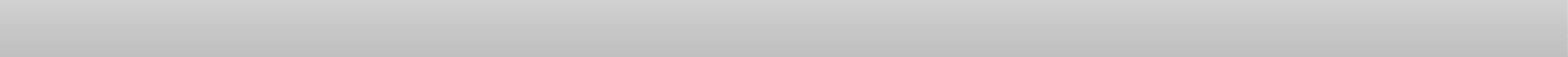 Name of the Applicant/Company and Address:Name of CEO/ Owner / Partners:Website				 Location of Factory/ies	 		1.4 Contact Person for the Programme:Name:	 	Designation:	 	Contact Details:	 	Legal Status of the Entity (Please tick the relevant cage) Sole ProprietorPartnership Private Ltd. Public Ltd.Foreign Collaboration CooperativeOther (please specify)	 	Name of the Parent Company:	 	 (If applicable)Name/s of subsidiary Company/ies: 	 (If any)Under which company the assistance is applied for: Parent CompanySubsidiary Company	Name :  	What is the size of the company?(Please mark your selection with a “X” within brackets) Annual turnover Less than Rs.100 Mn.Annual Rs.101 Mn. - Rs.500 Mn. Annual Rs.500 Mn. – Rs.2 Bn.Annual turnover Rs.2 Bn. – Rs.5 Bn. Annual turnover more than Rs.5 Bn.Ownership (Equity) (As at last balance sheet date)(If a foreign collaboration, please submit the Auditor’s Certificate to confirm the share ownership.)What are the current export markets and their size in percentage (if any)What are the brand names developed by the company:Brand Name	Is it registered in Sri Lanka under National Intellectual Property Organization (NIPO) (Yes/No)Provide details of brand-wise Sales Turnover in the last three years:What is the production capacity in the previous year (2020):Investment in fixed assets as per the last balance sheet date:List down the international quality certifications obtained by the company.1.    	2.    	3.    	4.    	5.    	02. SECTION B - BRAND STRATEGY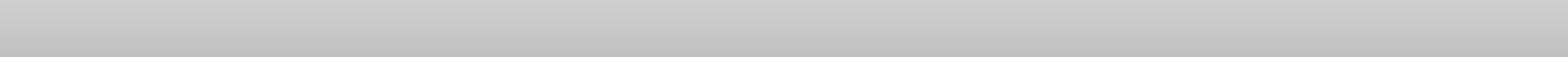 Please provide details for the following where applicable.Background (History of the Brand)Name of the brand/s:  	Logo of the brand/s:The story in brief about the Name and Logo of the brand/s:What is the Vision, Mission, and Objectives of the brand name: Vision:Mission:Objectives:Date of commencing of the Brand name:  	Performance indicators of the Brand:Market Share 	%	Sales Turnover   Rs. (Mn.)  	What are the recognitions and accolades received for the brand:What are the targets of the brand? 1.2.3.4.5.Current Deliverables of the Brand – The Brands ValuesFunctional deliverables:(Physical brand features and attributes that enable a user to gain satisfaction/utility from the Brand)Emotional deliverables:(Non- physical, intangible traits or features of the Brand that enables a user to gain satisfaction for using the Brand)The Brand’s CompetitionWho are the competitors from Sri Lanka or similar competitors in the countries you export?Please list and give a summary of each competitor:(Provide information on competitors product price, physical appearance, distribution, and identified known promotion activities)What is your brand positioning (rank) concerning to your competitors?    	Details of current marketing attribute towards the BrandWhat are the current distribution channels usedPricing per unit in USD equivalent for the different marketsProvide an overview of the demographics of the current customer baseBrand Promotion:Outline, in brief, the current promotional plans, and scheduled activities to brand promotions. (Please specify the details of the expected budget, promotion method, and communication strategy)What is the implementation timeline as per the scope of work?Fill only where relevant to Branding Plan of Company as per the information related to Assistance Required. (Refer to the programme guidelines 6.0).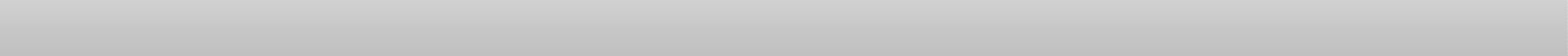 Name of the branding programme which assistance requested for:What is the duration of the above-mentioned programme? From 	to  	Briefly describe the branding programme? (Specify the objectives, strategy, and action plan)(Please, use a separate sheet if necessary)What are the products to be promoted under the above-mentioned brand proposal?What are the target markets and anticipated sales growth in percentage from this proposal?Markets (Country Name)	Sales Growth (%)The products mentioned above are a product of Sri Lanka:Yes	NoIf not, does it has an above 30% value addition within the country?Yes	No	Percentage 	%What is the total anticipated budget of the activity/ies which assistance is required? Rs. Mn.  	What are the planned sources of financing the proposed project?What are the anticipated risks/challenges involved in this project and what are the strategies identified to mitigate the risksHave you previously entitled to any assistance given by EDB within the past 03 years?Yes	NoIf Yes, please provide the details requested below:(Please, use a separate sheet if necessary)Do you have any outstanding loan payments to be made to the EDB?If Yes, please provide details below:Have you applied for similar assistance given by any other Government Organization or a Financial Institution?Yes	NoIf Yes, please provide details requested below:(Please, use a separate sheet if necessary)List down the relevant expenses related to the proposed branding programme:Note: Descriptions of expenses listed here are only a guide (As per the qualifying activities for assistance mentioned in Programme Guideline 3.0).Companies can list relevant expenses appropriately.04. SECTION D – DOCUMENT SUBMISSION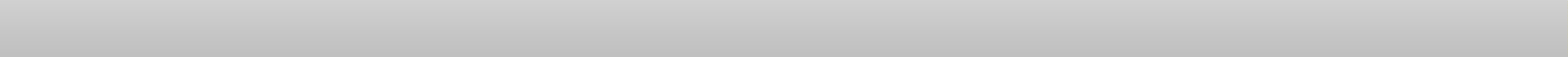 Note:	Companies are required to provide a detailed breakdown of the expenses listed. Please use a separate sheet if necessary.Please specify the documents submittedI/We hereby certify that the above information furnished in this application is true and correct.1.3 Contact detailsTelephone:Fax:1.5 EDB Registration No.:   	 (if available)1.6 Business Registration No.:1.7 Date of Incorporation:1.8 Date of Commencement of Exports (if any):  	1.9 Type of Business(Please tick the relevant cage)Manufacturer Manufacturer/Exporter ExporterAgentOther (Please specify)Local: 	%Foreign:	 	%1.16 Number of employees at present: Managerial level	  	  Technical level	 	 Other		 		1.17 Main product categories promoted in Local/International markets:Product NameMajor Export Markets (Please specify thecountries)Size(% from total export sales)YearBrand NameSales Turnover(Rs. Mn)Sales Turnover(Rs. Mn)Sales Turnover(Rs. Mn)Total Sales Turnover (Local, Direct Exports & Indirect Exports)(Rs. Mn.)YearBrand NameLocal SalesDirect ExportsIndirect ExportsTotal Sales Turnover (Local, Direct Exports & Indirect Exports)(Rs. Mn.)202020192018Product NameTotal Quantity Produced (Indicate the unit of measurement)Quantity utilized in sales (Indicate the unit of measurement)Quantity utilized in sales (Indicate the unit of measurement)Is the production capacities utilized at an optimum level(Yes / No)If No,What is the expected additional production capacity (indicate the unit of measurement)Product NameTotal Quantity Produced (Indicate the unit of measurement)LocalExportIs the production capacities utilized at an optimum level(Yes / No)If No,What is the expected additional production capacity (indicate the unit of measurement)DescriptionAmount (Rs. Mn.)Land and BuildingPlant, Machinery & equipmentOther fixed assetsTotalSourceAmount (Rs.Mn.)Identified RisksStrategiesYearType of the programme/Activity of assistance receivedAmount of assistance received (Rs.)Loan amount outstanding as at the date of application (Rs.)Type of assistance receivedYear of assistance receivedAmount Rs. MnOrganizationPresent Status(Please, indicate whether assistance is Received, Processing or Rejected)(If rejected, what is the reason)Description of Expenses for the Branding ProgrammeCompany’sBudget (Rs. Mn)Brand PromotionExecute brand communication (A&P):Media (social, digital, print, electronic, and any other media as found suitable for a specific market)Venue CostDisplays in International Departmental Stores and In-store Demonstration:In-store Demonstration and promotion, promotion- tie-up with local distributors or major stores for displayEnhancement of brand website & Digital MarketingCustomer relationship management system to monitor brand performanceBrand DevelopmentConduct Market Research, Secondary & Primary to understand the Consumer & Market InsightsObtaining	advisory	services/consultancy	for	the	development	of Product/Branding /Marketing StrategyLogo design, Registration of Sri Lankan Brands/ Trade MarksDevelop packaging options to suit the market/customerExperiential Marketing, Events, Exhibitions, Signage’s Retail Branding & Signage’s, Retail Merchandising, Retail & Store DesignListing in Online B2B platform to create awareness & reach prospective customers & consumersObtain Quality Certificate for the Export BrandTotalNo:Name of DocumentYesNoRemarksGeneralGeneralGeneralGeneralGeneral1.Completed Application2.A copy of the Business Registration3.Form 15 ( Annual Returns)4.Articles of Association5.Copies of Company’s Audited Financial Accountsfor the past 3 years6.Relevant product standards and quality certificates7.Product Brochure/Details on the services providedby the company8.Company Profile9.Brand registration certificate10Trademark CertificateProject ProposalProject ProposalProject ProposalProject ProposalProject Proposal1Details of the brand to be promoted, a backgroundof the brand, and values.2Resources (Financial and Human) allocated for thebrand development and promotion strategy for 3 years.3Details of exports (volume and value) of the product-last 03 years.4Details local and export performance of the brand (volume and the value) for the last 03 years5Documentary evidence to prove value addition of30%6Proposed Action Plan7Expected Outcome8Detailed Breakdown of Expenses for Branding -proposed activityProgramme/Activity Specific documentsProgramme/Activity Specific documentsProgramme/Activity Specific documentsProgramme/Activity Specific documentsProgramme/Activity Specific documents1Relevant Quotations – 3 competitive quotations foreach activity2Projected Production Capacity for Next 3 Years3Sales Turnover with breakup for Last 3 Years4Forecasted Financial Performance for Next 3 Years(2022/23, 2023/24 & 2024/25)5Financial Analysis – ROI,	Payback Period, etc.6Any other information submittedDateName & Designation of the person submitting the above informationSignature & Stamp